Athllon Park – Blue layout v1.0This blue layout is a challenge!  It’s designed to be harder than Eddison Blue, with more technicality than Weston Gold, but not the distance.  Expected par is estimated to be roughly a 920 rated.

There is a red 9-hole loop available on uDisc if you are after a shorter experience.Hole 1 – Par 3 (116m)Rules:Footpaths and road play as out of bounds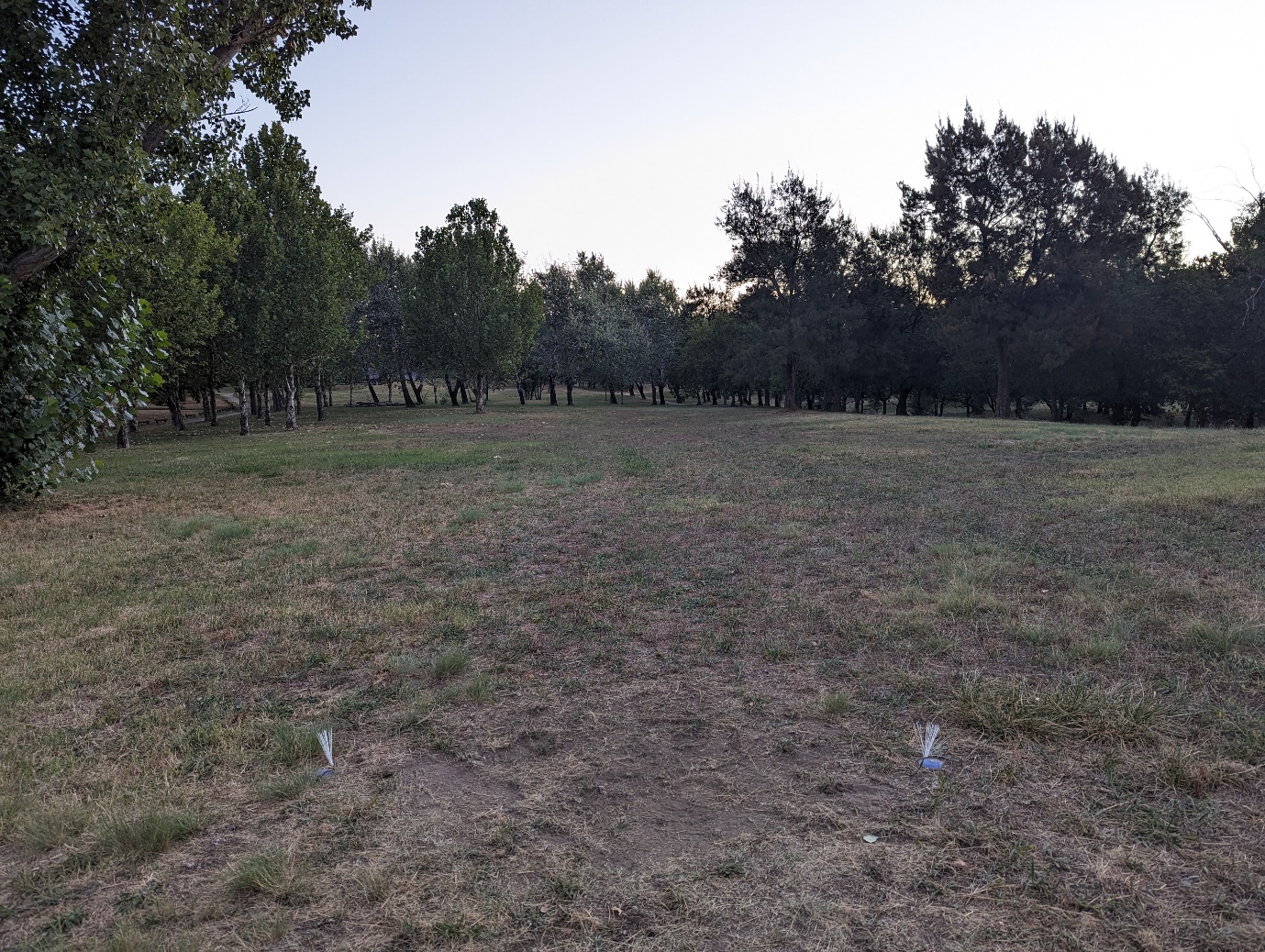 Hole 2 – Par 3 (84m)Rules:Footpaths and road play as out of bounds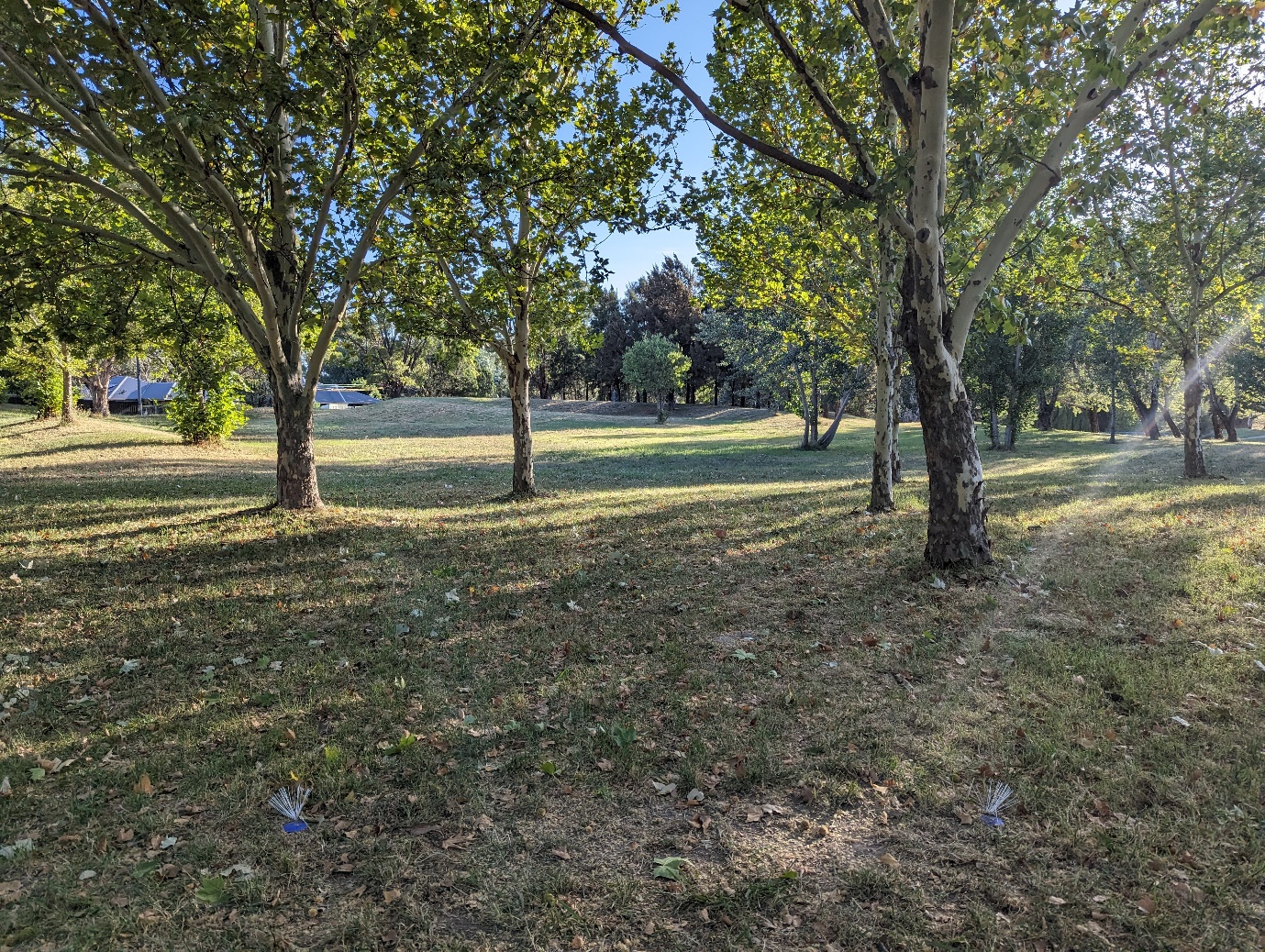 Hole 3 – Par 3 (98m)Rules:Footpaths and road play as out of boundsMandatory left of the tree indicated below.  Drop zone from white markers next to the tree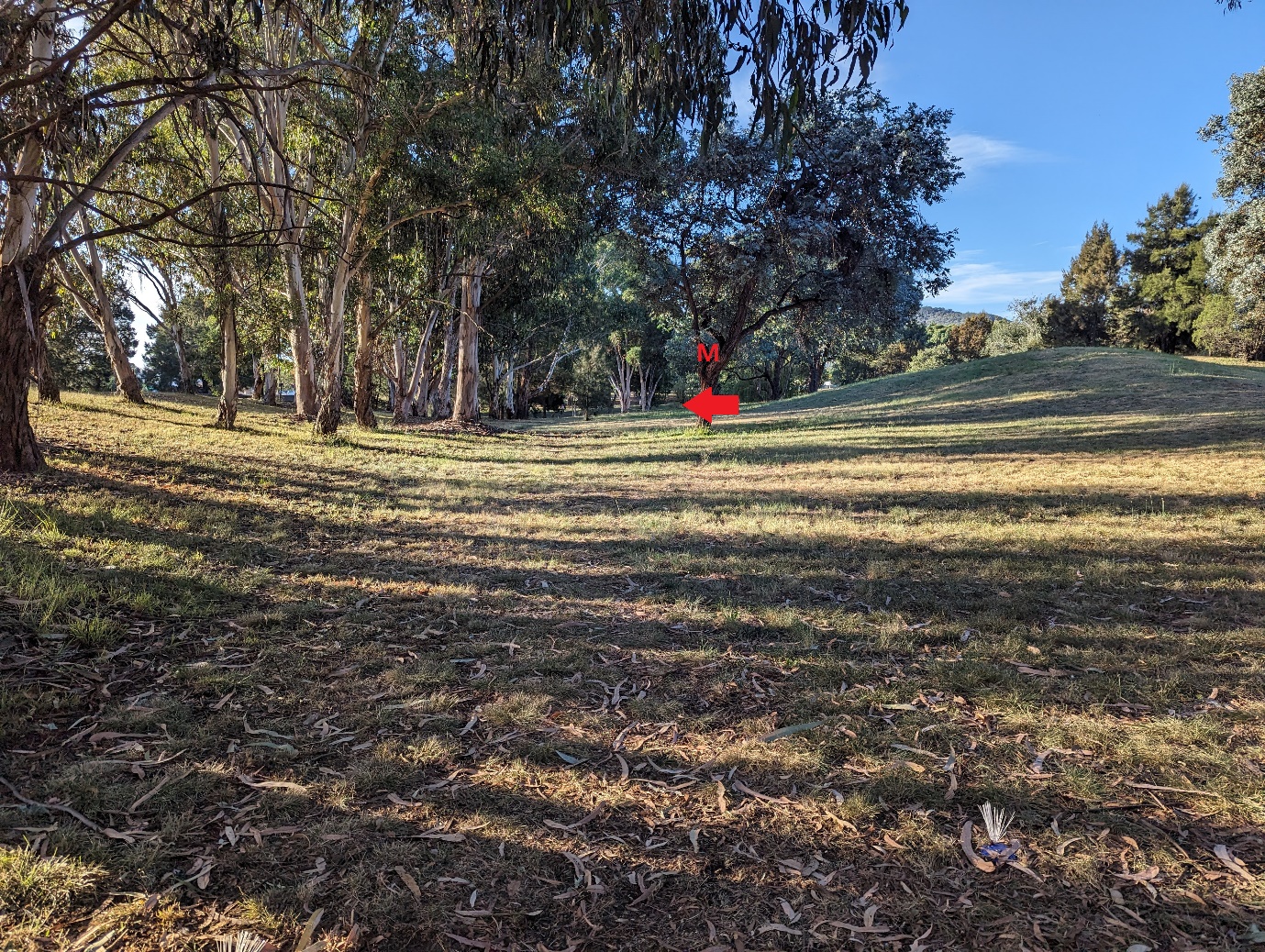 Hole 4 – Par 4 (182m)Rules:Footpaths on the right play as out of bounds (but should not come into play)Water is out of boundsBe mindful of players on Holes 5 & 6 in the treesBasket is tucked on the peninsula to the left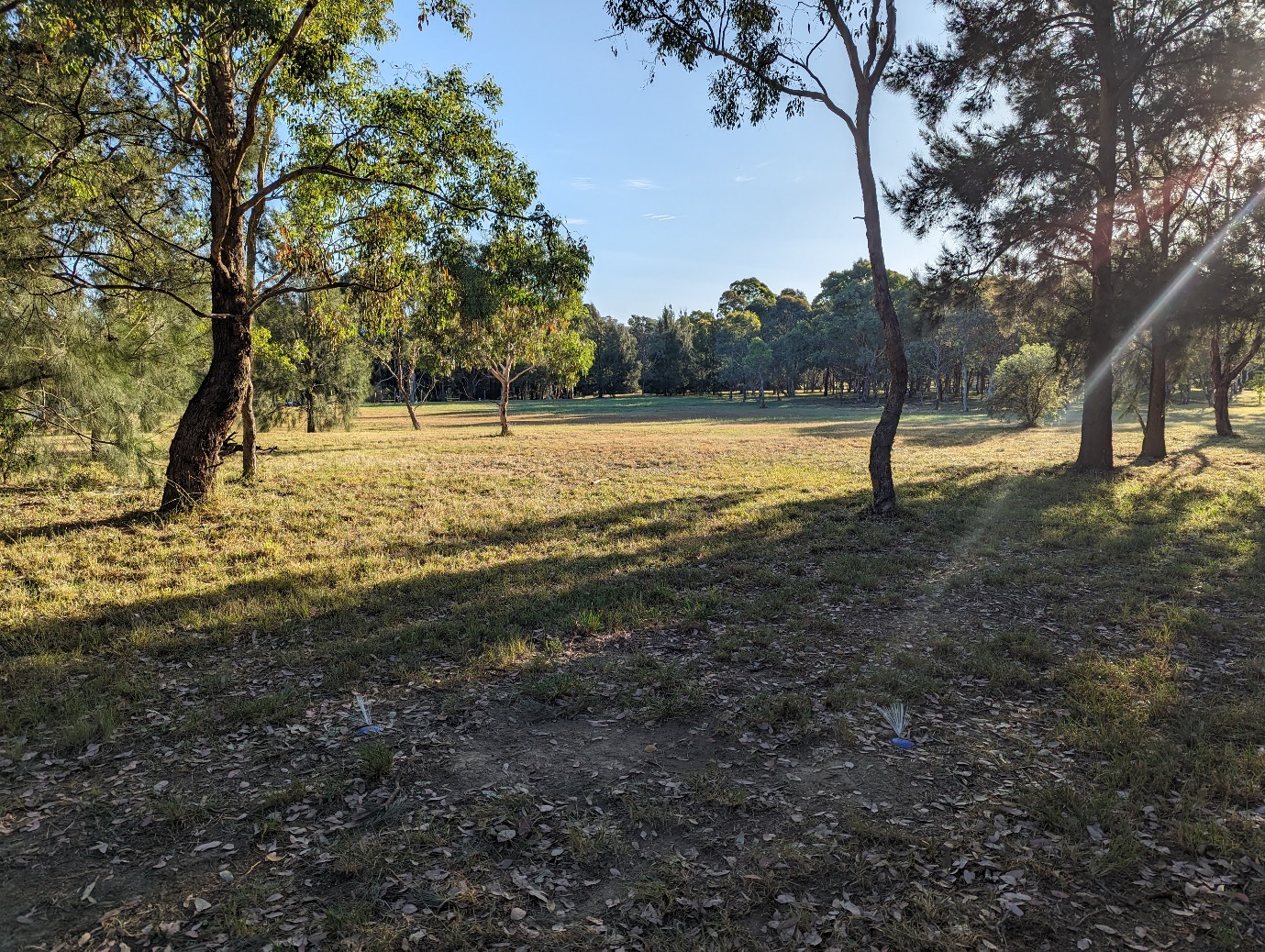 Hole 5 – Par 3 (89m)Rules:Footpaths on the left play as out of bounds (but should not come into play)Be mindful of players on Holes 4 & 6 in the trees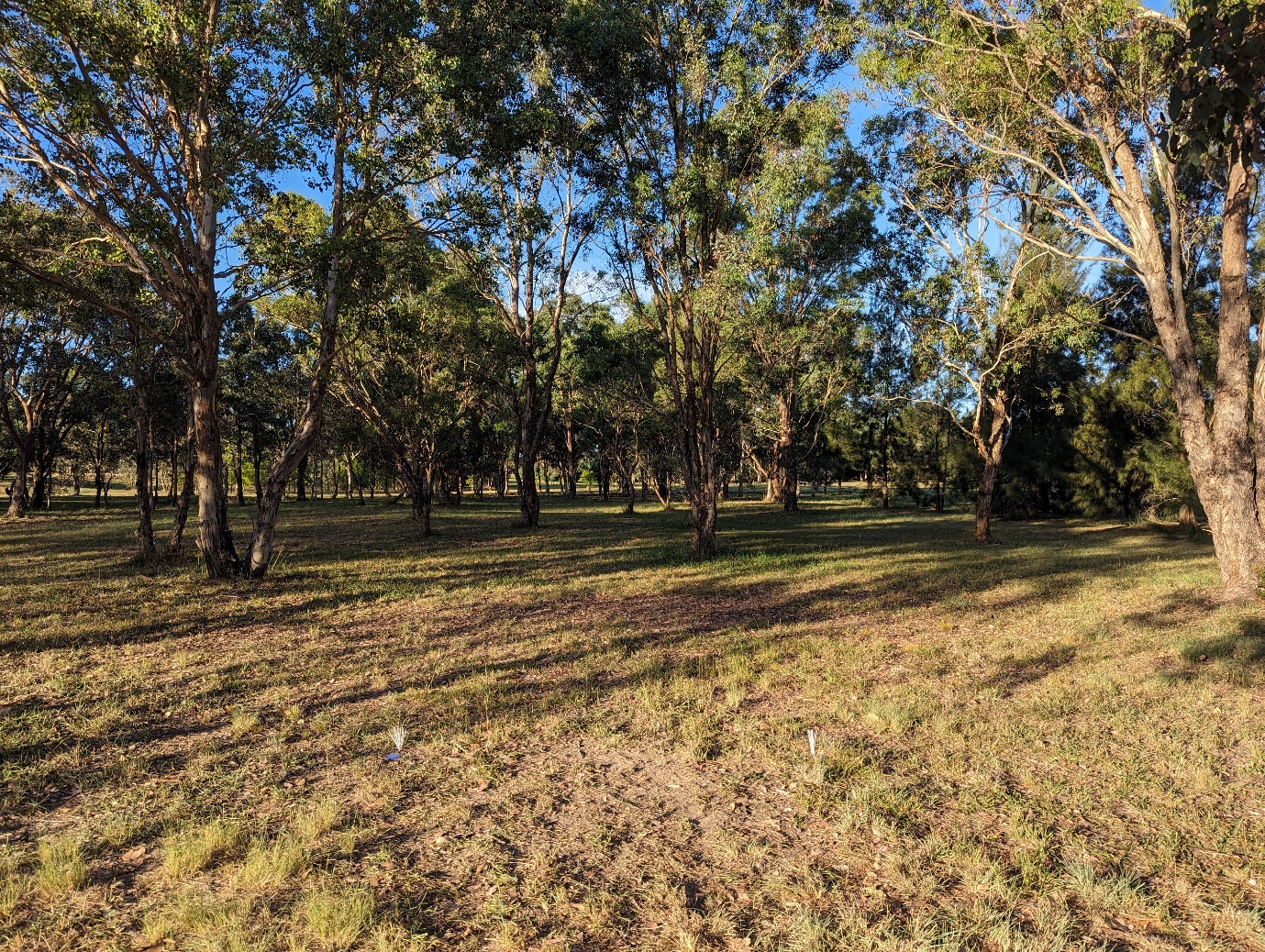 Hole 6 – Par 3 (86m)Rules:Footpaths on the right play as out of bounds (but should not come into play)Concrete deep of the pin plays as out of boundsWater plays as out of boundsBe mindful of players on Holes 4 & 5 in the trees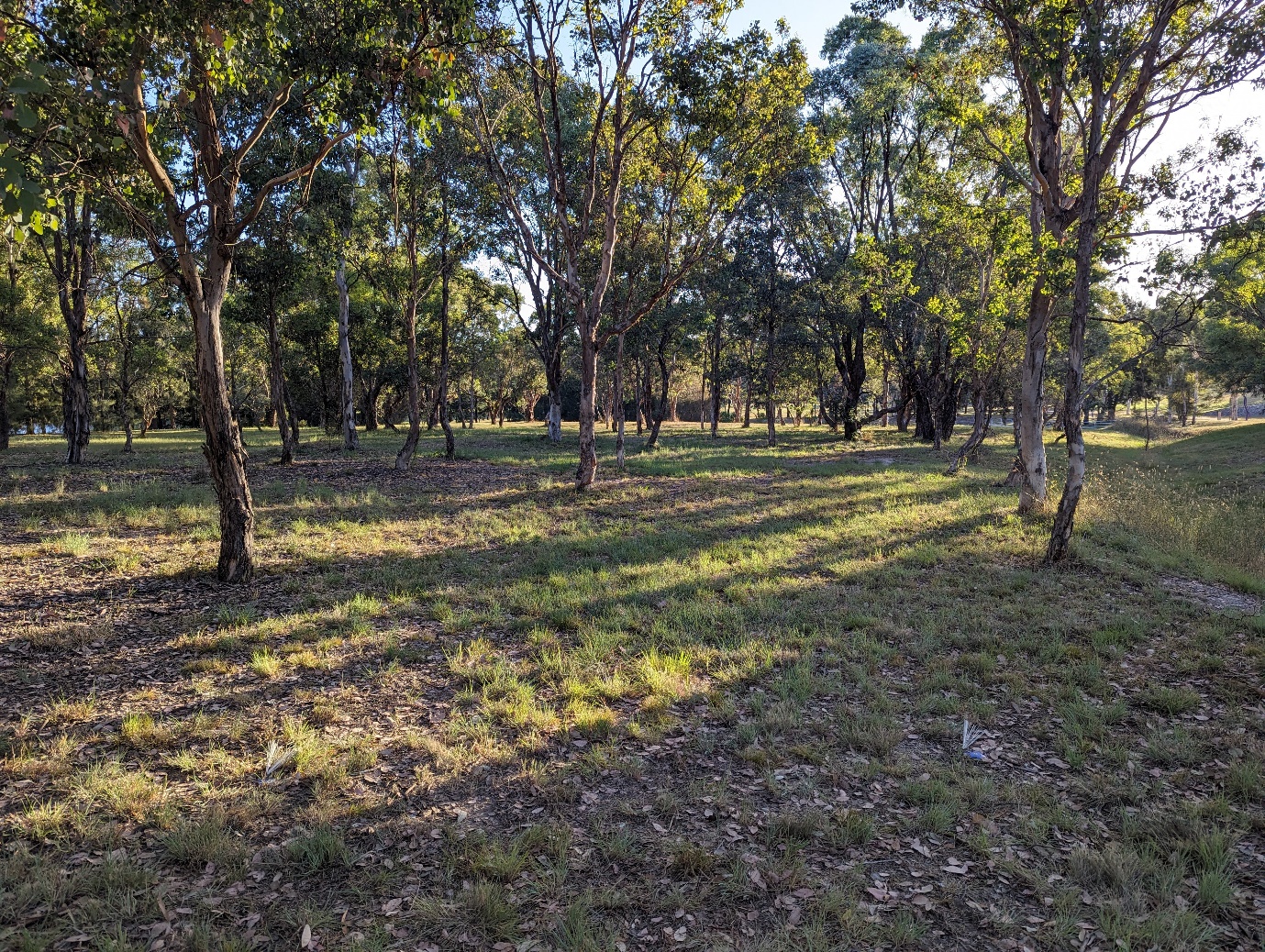 Hole 7 – Par 3 (123m)Rules:Bollards deep of the pin play as out of boundsBlack path and dirt path play as out of boundsBe mindful of players on Hole 10 this is a shared fairway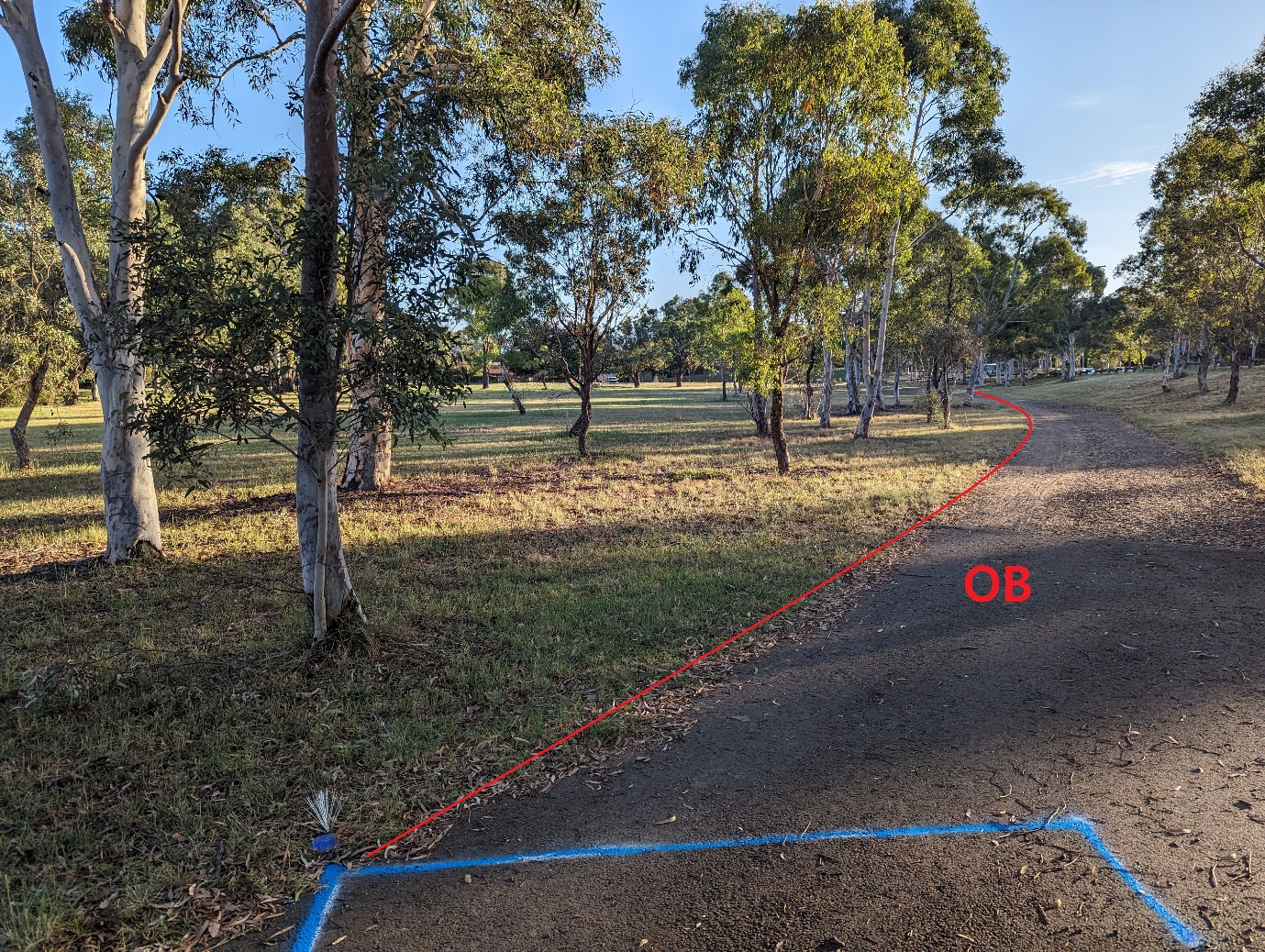 Hole 8 – Par 3 (96m)Rules:Footpaths on the right play as out of bounds (but should not come into play)Mandatory right of the tree marked. Drop zone white markers next to tree.Be mindful of players on Hole 9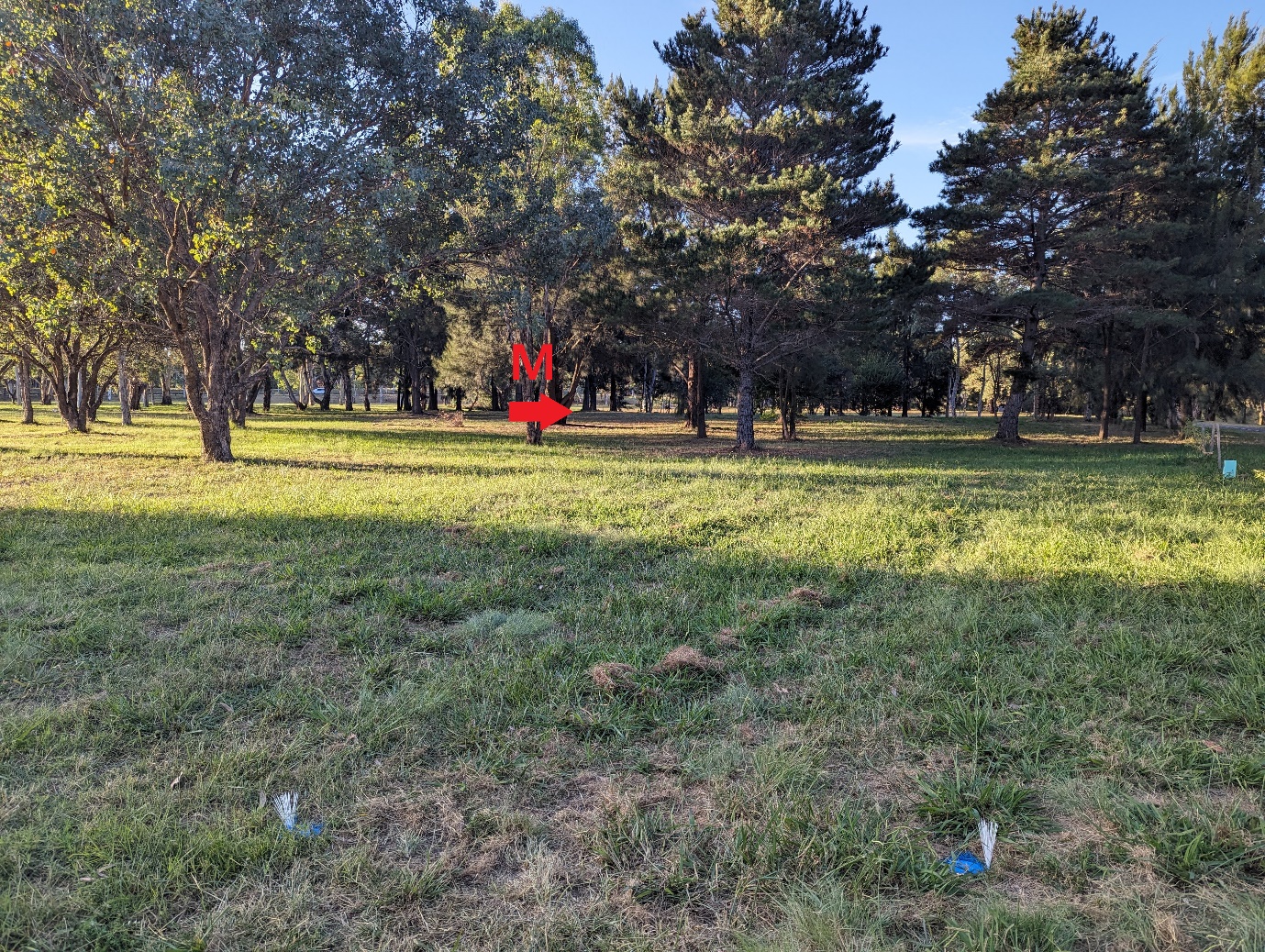 Hole 9 – Par 3 (89m)Rules:Double mandatory. Drop zone marked just in front of the mandos by white markers.Be mindful of players on Hole 8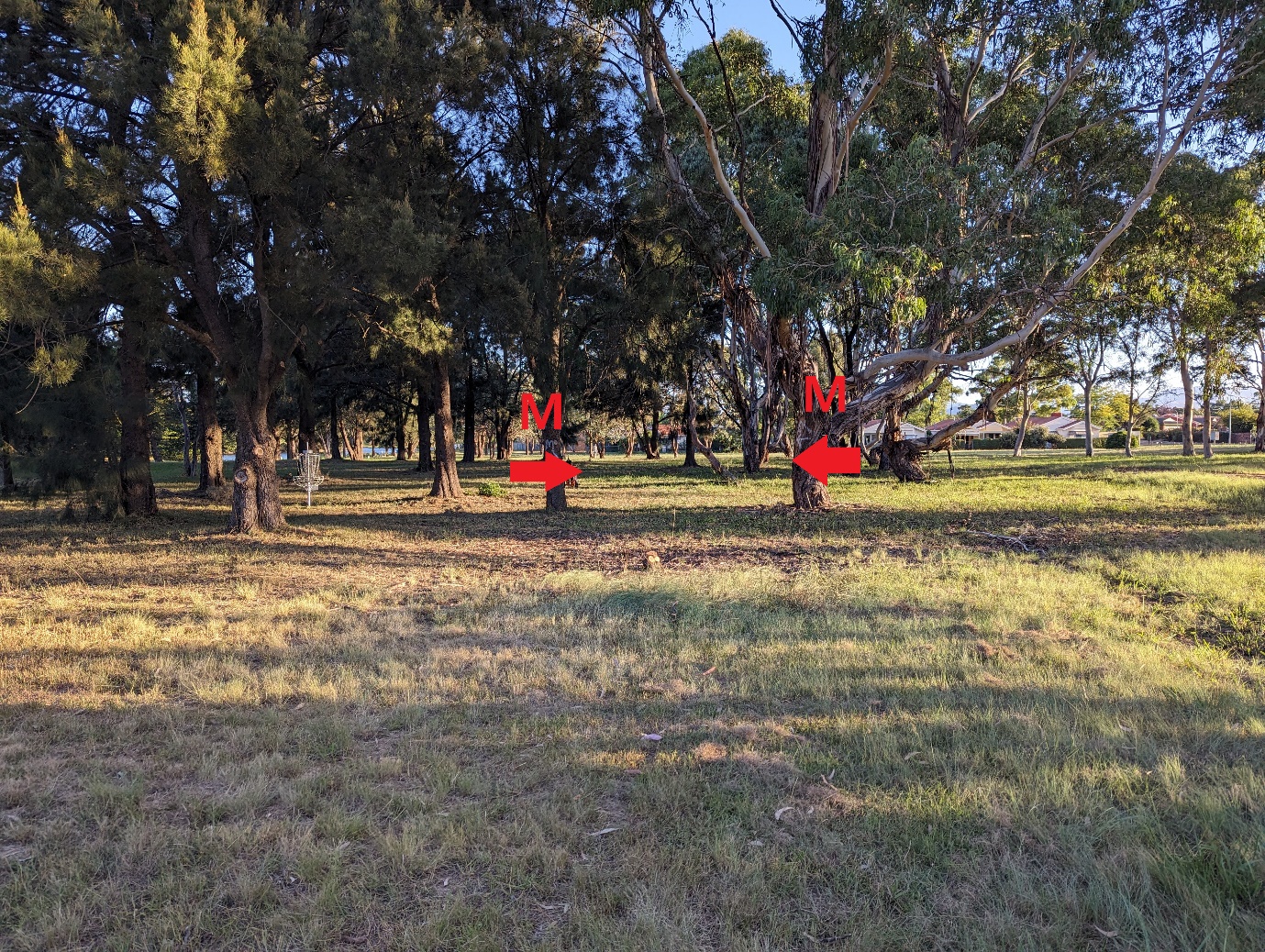 Hole 10 – Par 4 (156m)Rules:Footpaths play as out of bounds2 mandatories are on this hole:1st is mandatory right with a drop zone marked by white makers2nd is a mandatory left with a drop zone next to the left of the treeBe mindful of players on Hole 7 this is a shared fairway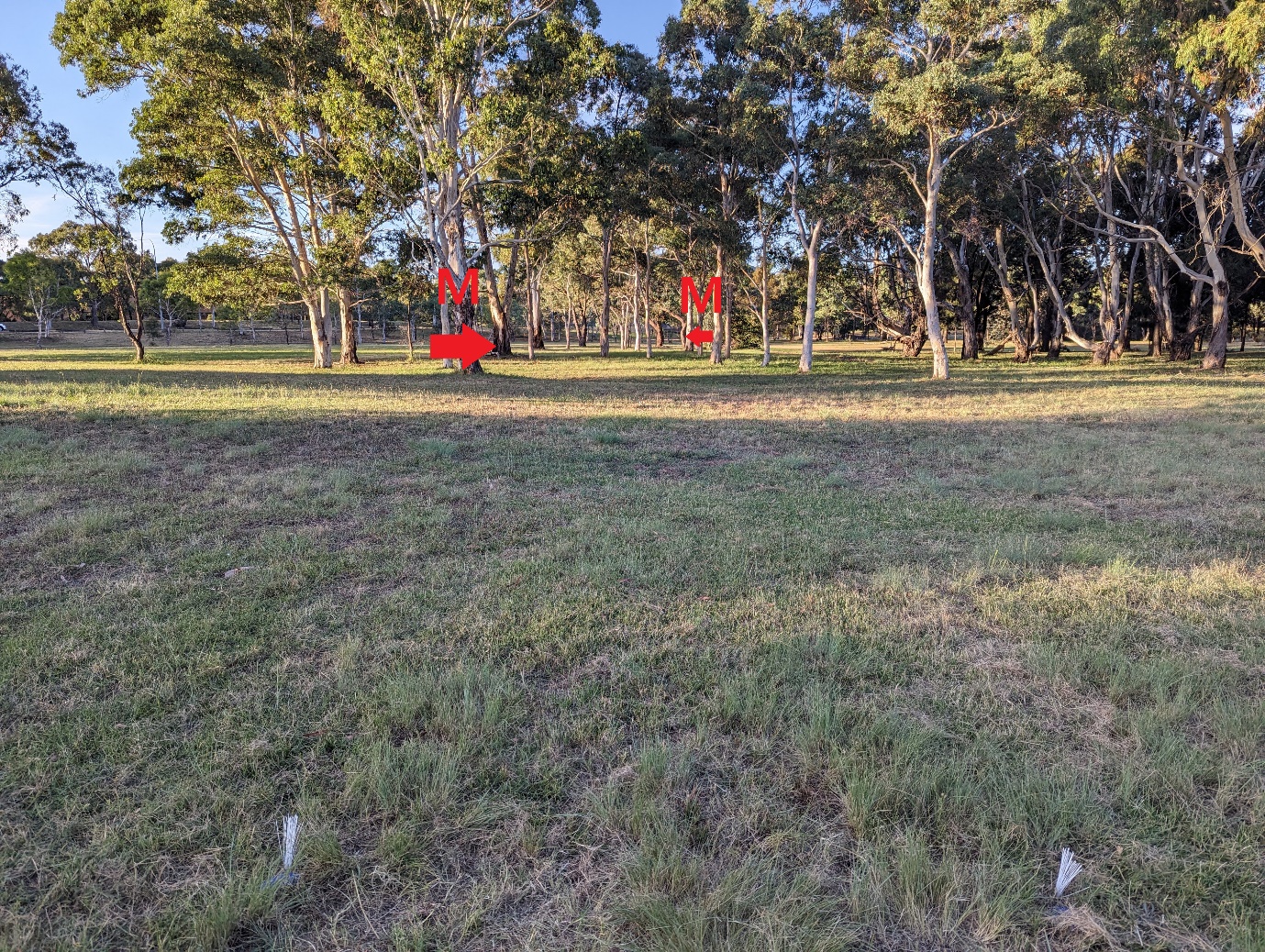 Hole 11 – Par 4 (186m)Rules:Footpaths on the right play as out of bounds (but should not come into play)Bollards play as out of bounds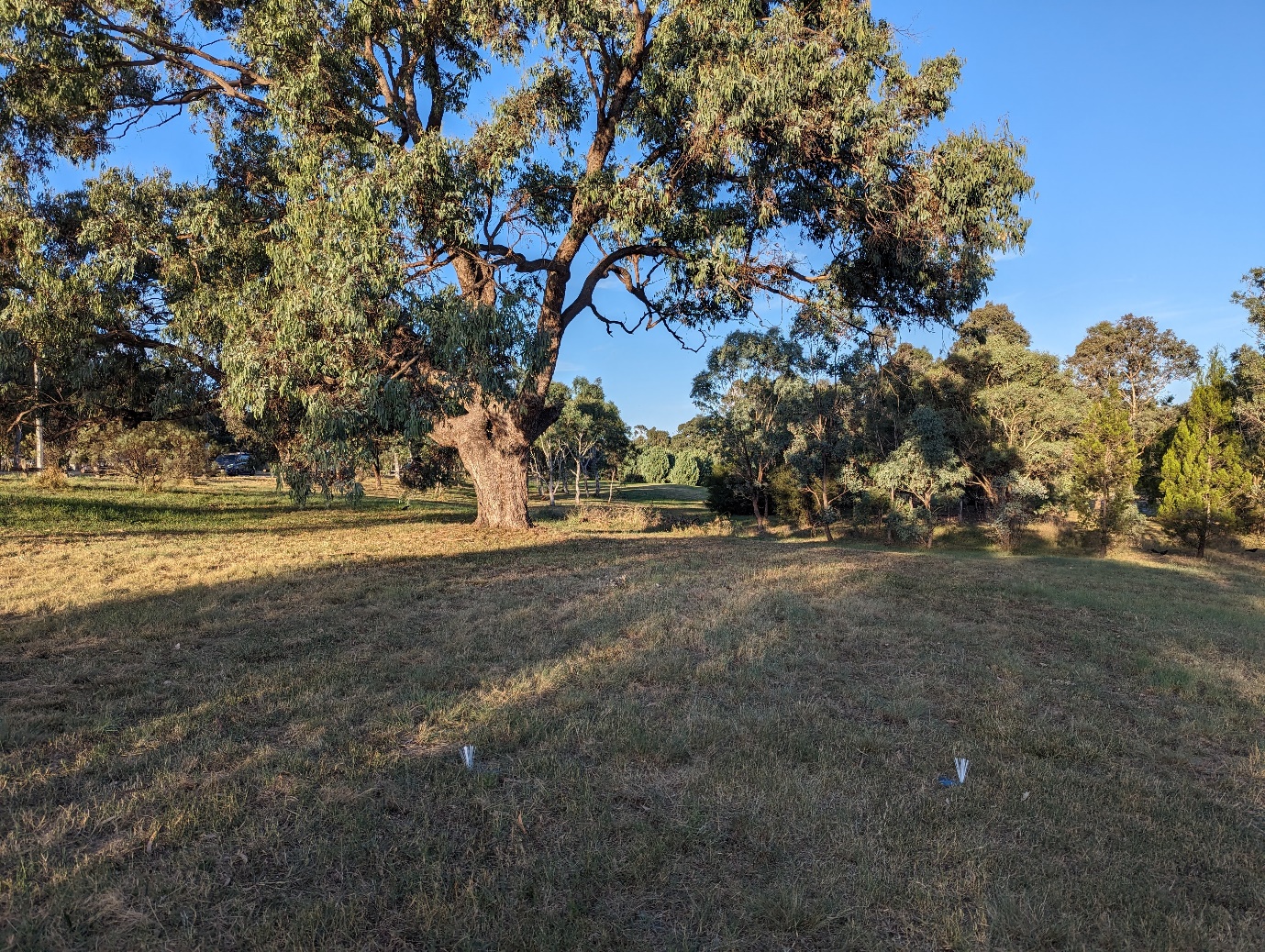 Hole 12 – Par 3 (83m)Rules:Footpaths on the right play as out of bounds (but should not come into play)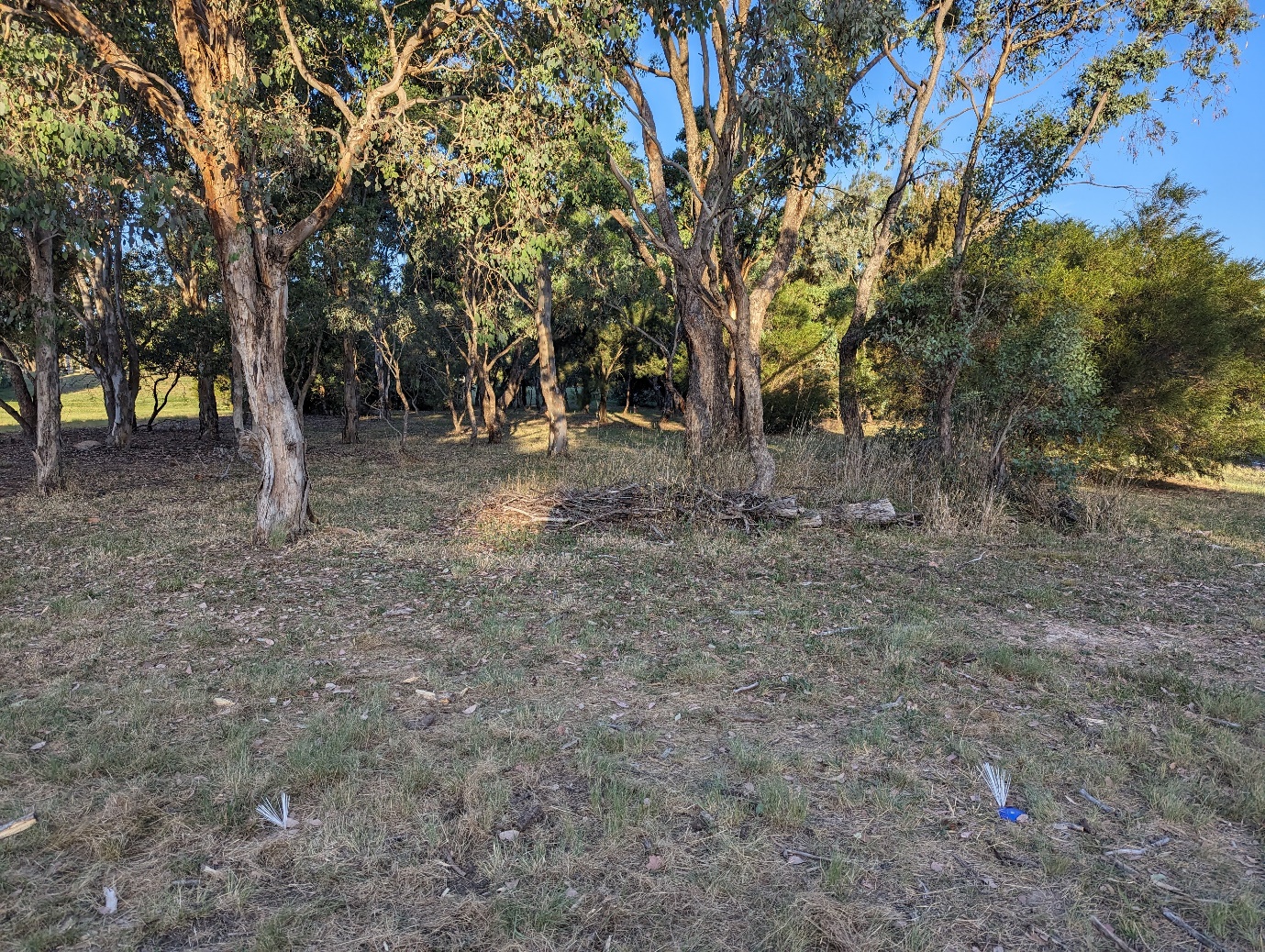 Hole 13 – Par 3 (95m)Rules:Footpaths on the left play as out of bounds (but should not come into play)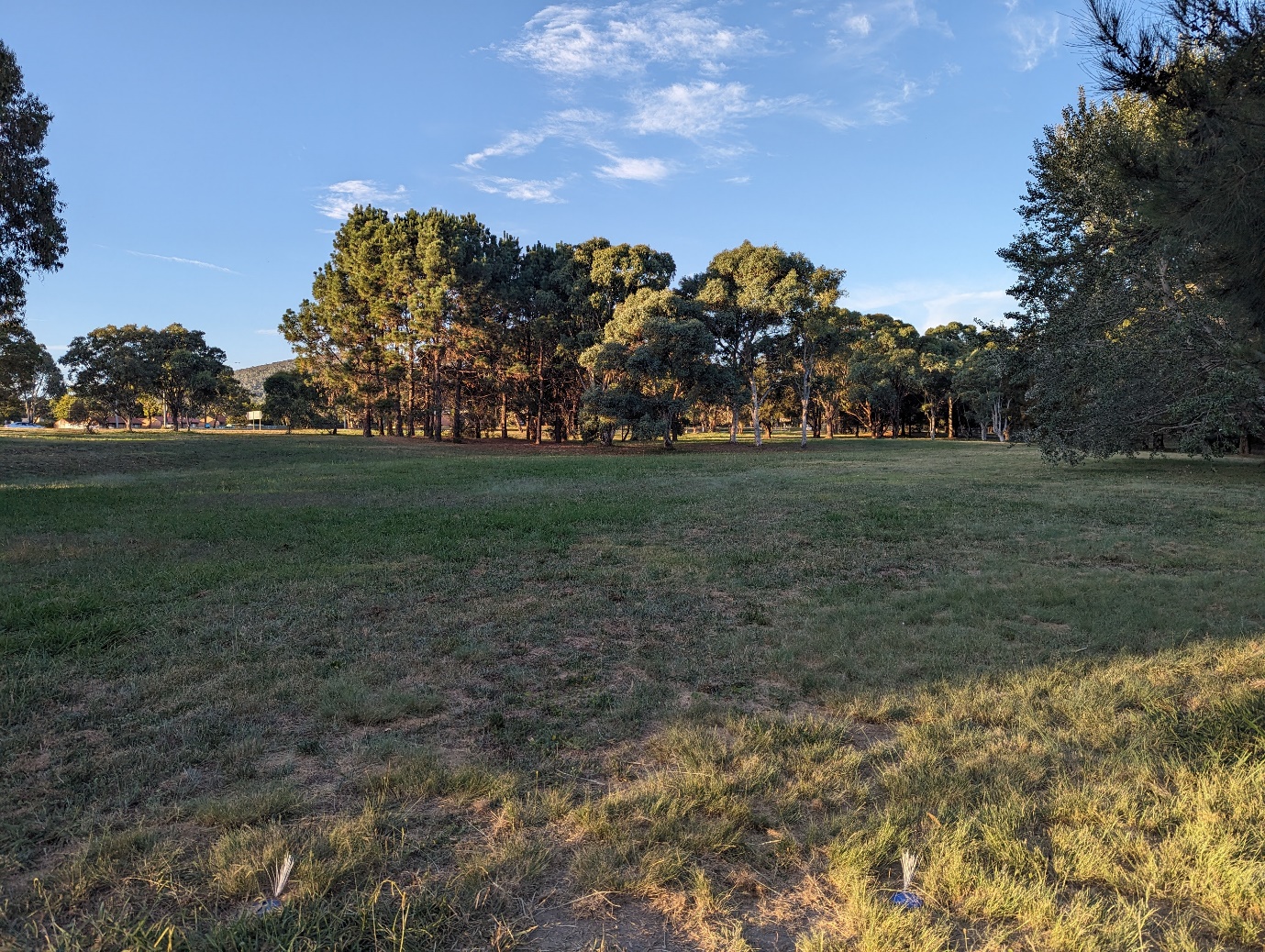 Hole 14 – Par 3 (90m)Rules:Footpaths on the right play as out of bounds (but should not come into play)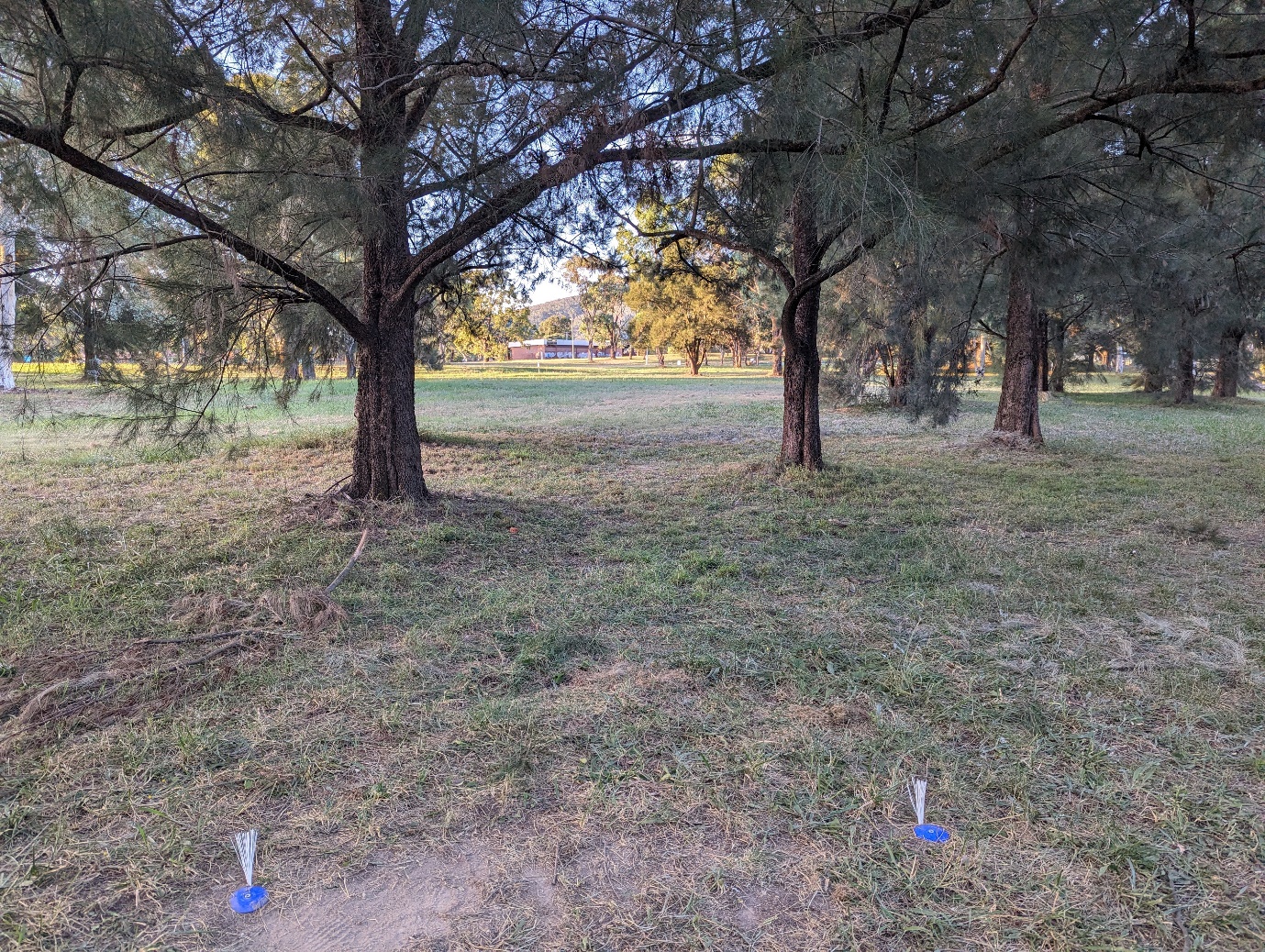 Hole 15 – Par 4 (138m)Rules:Footpaths on the right play as out of boundsStormwater drain plays as out of boundsMandatory left of the tree next to the footpath. Drop zone is marked next to the left of post.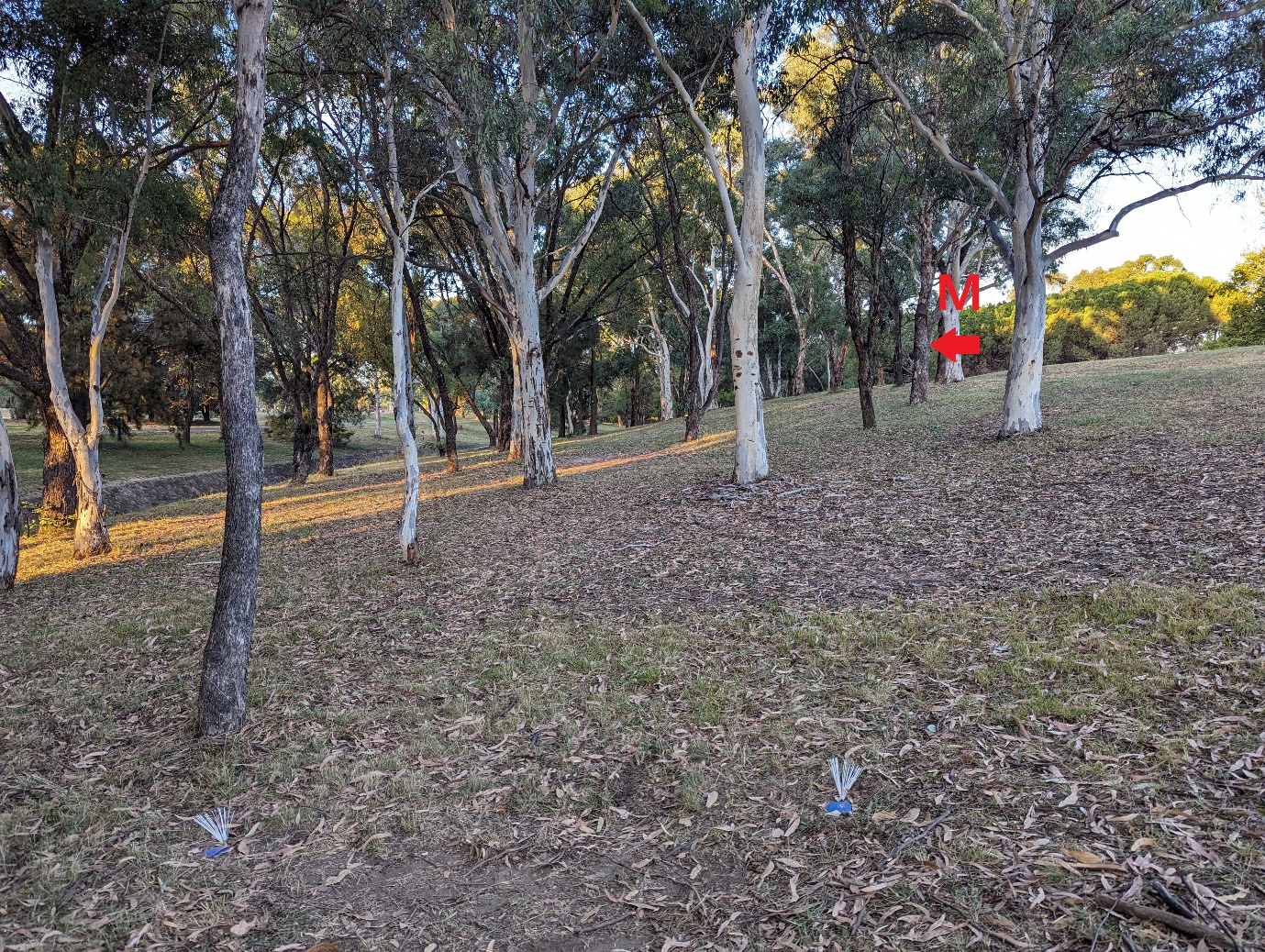 Hole 16 – Par 3 (99m)Rules:Footpath on the left play as out of bounds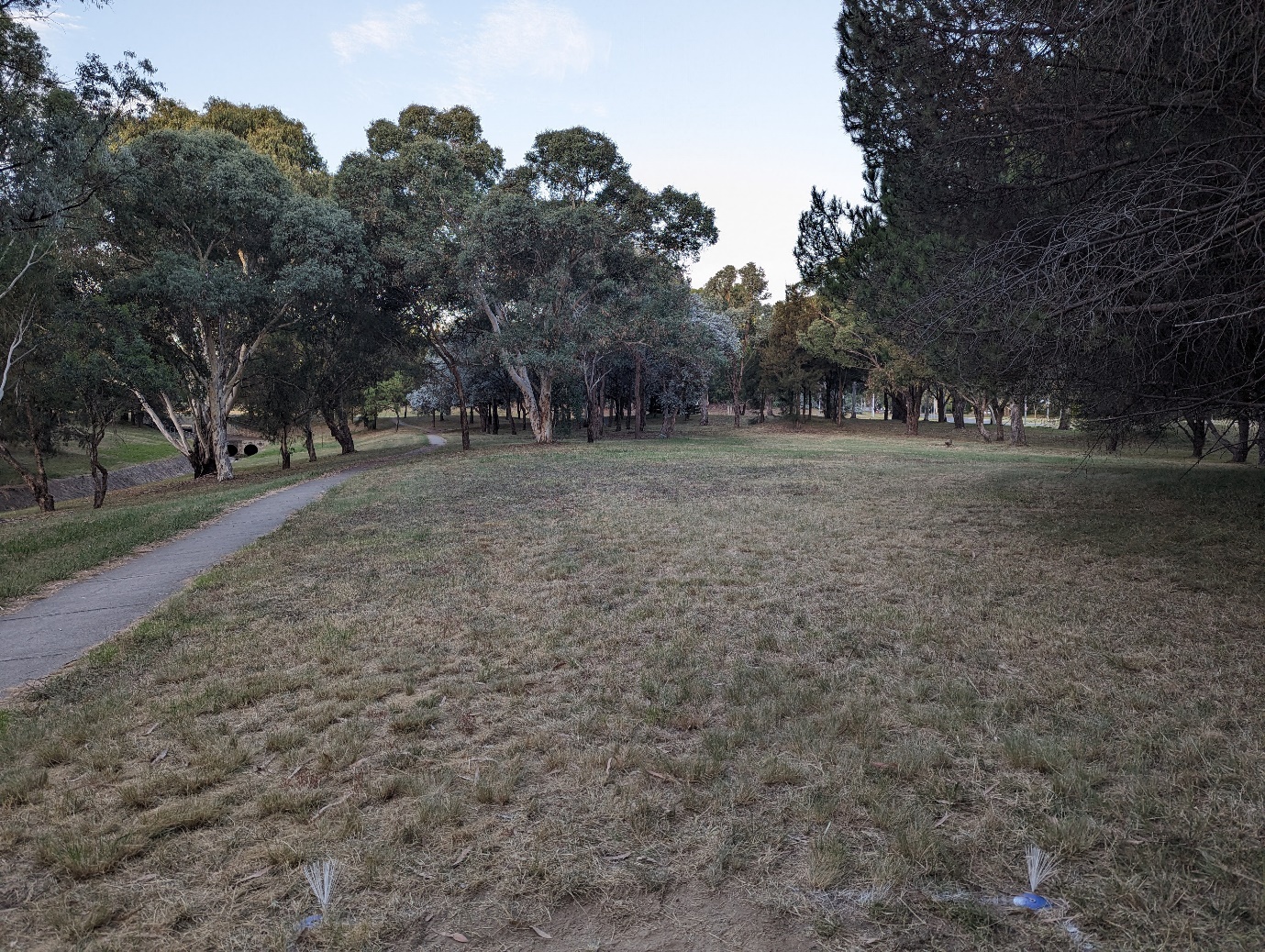 Hole 17 – Par 3 (90m)Rules:Footpaths on the left play as out of bounds (but should not come into play)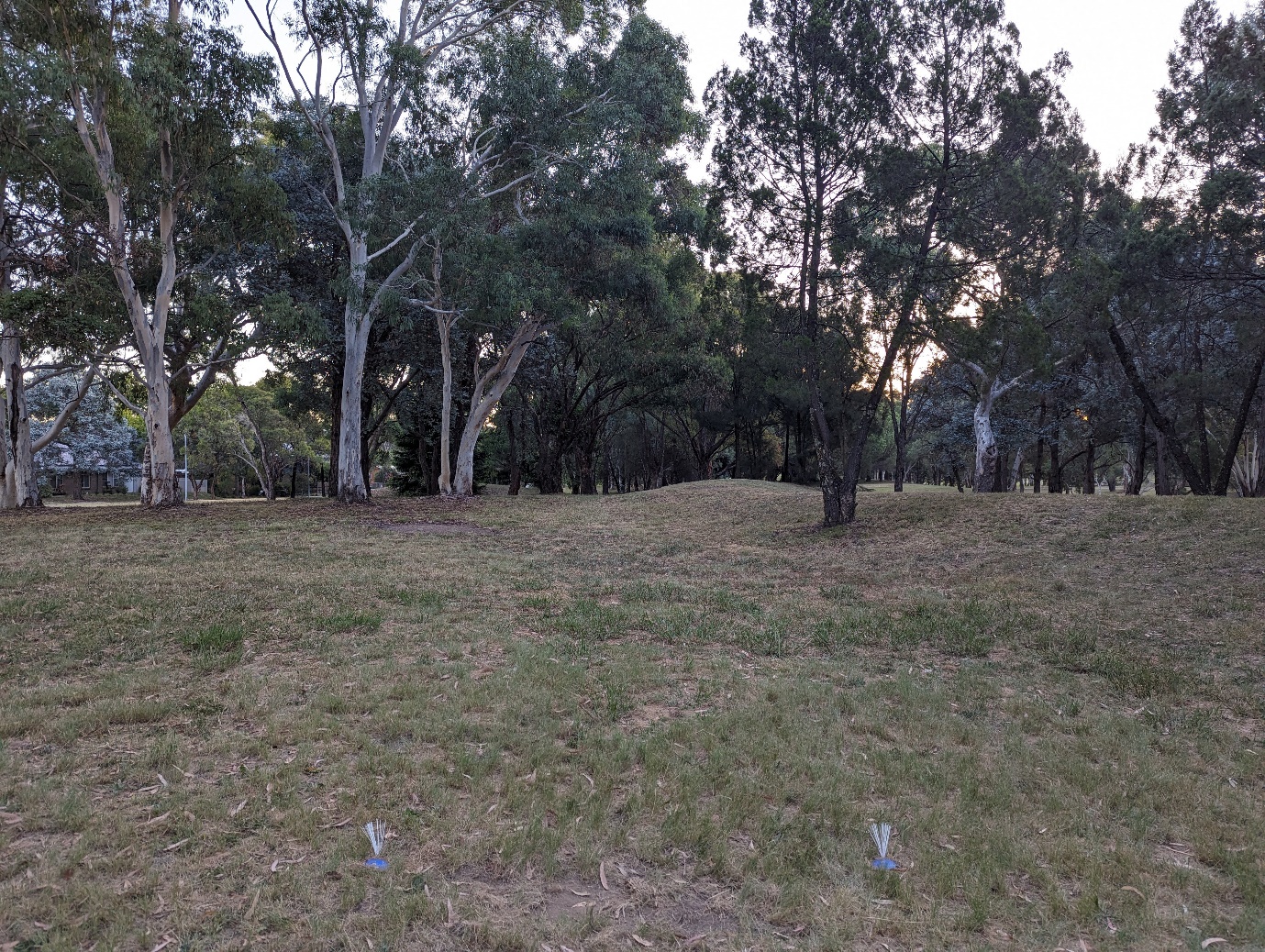 Hole 18 – Par 3 (176m)Rules:Footpaths play as out of boundsMandatory right of the power line post. Drop zone is to the right of the post.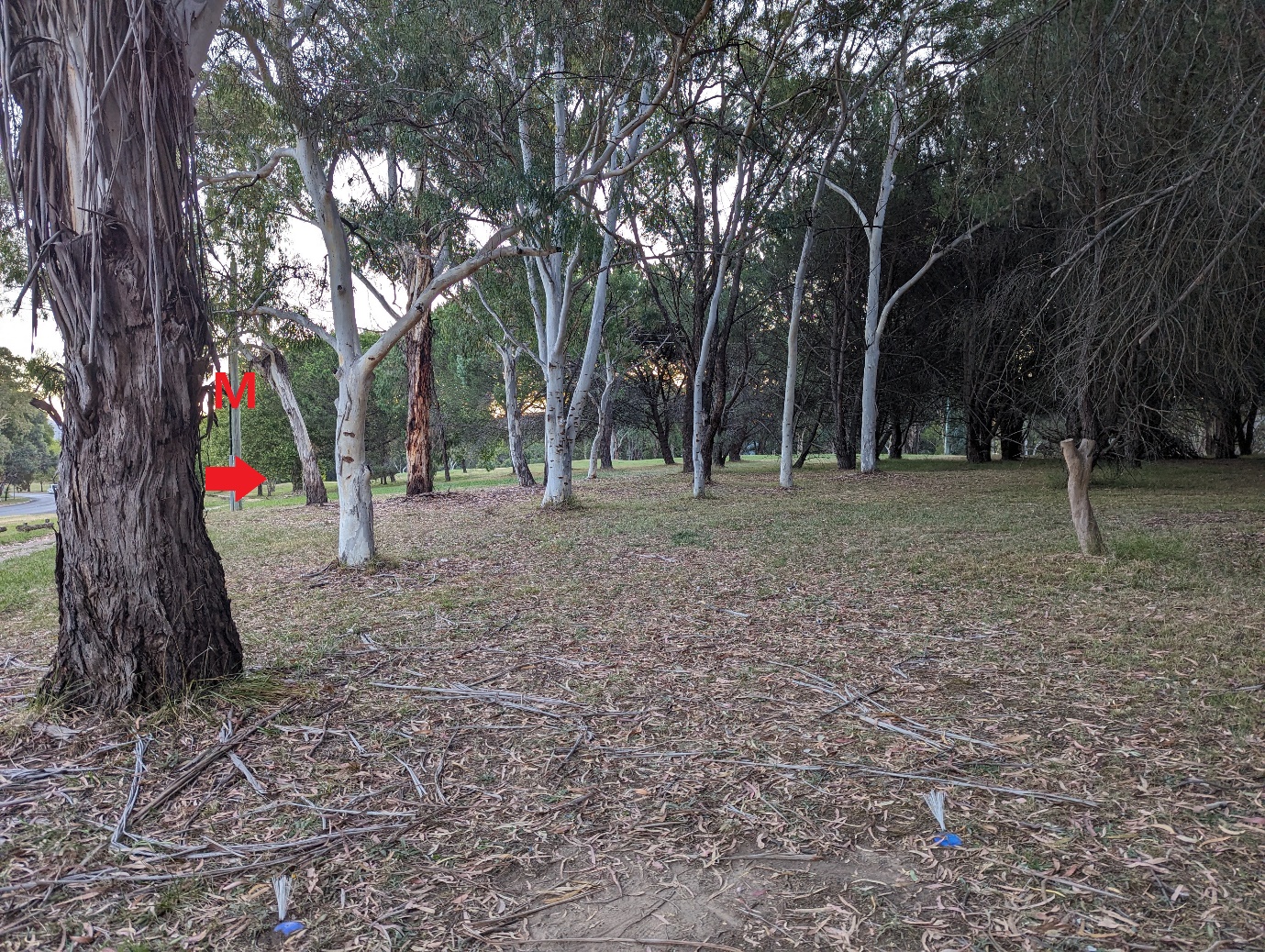 